Objavljeni radovi:▪ Jelica S., Babeli Vičević T., Aleksijević M., (2016) Utjecaj fleksibilnosti stražnje muskulature noge na sagitalnugibljivost kralježnice-izbor metode istezanja, 2. Međunarodni znanstveno-stručni skup “Fizioterapija u sporturekreaciji i wellnessu, Zbornik radova, str. 83-92.▪ Horvat I., Frančišković J., Jelica S. (2016) The expirience of neirofeedback therapy for children with developmental disabilities. NeuRi-6th Student Conngress of Neuroscience, Book of abstract, str. 77▪ Mrvica Mađarac S., Jelica S. (2015). Poslovna komunikacija-poseban osvrt na njezinu ulogu u prodaji roba i usluga Mostariensia, Mostar, br.1, lipanj 2015., str. 149-158.▪ Jelica S. (2014) Iskustva primjene Feldenkrais metode u radu s djecom s kongenitalnim senzomotornimteškoćama. Znanstveni skup s međunarodnim sudjelovanjem, Bijakovići-Međugorje,knjiga sažetaka, str.58.▪ Jelica S. (2014) Conceptual approach to neurological rehabilitation-the Bobath concept. XXI Međunarodninanstveni skup DIT Juraj Plenković, Zbornik radova, str. 296-300.▪ Jelica S., Kapac V., Bujišić G., Babić S., Jacić M., Gogić D. (2013) The Importance of Static andDynamic Signs of Non-verbal Communication with Central Nervous System Impaired Children Duringthe Kinesitherapy Treatment u: South Eastern Europe Health Sciences Journal (SEEHSJ) Travnik 2013,Vol.3 No 1, ISSN 2233-0186, str. 69-74.▪ Jelica S. (2013) Krizno komuniciranje-mogućnost generiranja krize na primjeru pandemije gripe, VImeđunarodna konferencija,Veleučilište Velika Gorica: "Dani kriznog upravljanja", Zbornik radova, str.942-955.▪ Mrvica Mađarac S., Kukić I., Jelica S. (2013). Interpersonalna komunikacija u turističkoj animaciji. u:Plenković, M. XX. Međunarodni znanstveni skup DIT 2013.,Opatija 2013: Hrvatsko komunikološkodruštvo, Međunarodna udruga komunikoloških društava, Alma Mater Europaea, str. 587-594.▪ Babić S.,  Jelica S., Šubarić J., Muftić M., (2013) Physical Activity as an Important Factor in PreventingOsteoporosis South Eastern Europe Health Sciences Journal (SEEHSJ) Travnik, Vol.3 No 1, , ISSN2233- 0186 str. 63-68.▪Jelica S, Gogić D, Jacić M. (2013) Nastanak i razvoj informacijsko-komunikacijskih sustava uzdravstvu, III Međunarodna konferencija-Razvoj javne uprave, Vukovar 2013, Zbornik radova ISBN 978-953-7734-05-3 str. 429-439.▪ Nešić N. Jelica S. Davidović E, Šeper V. Bujišić G. (2010) Different approaches in optimization ofmuscle tone, 2nd International Symposium of Clinical and Applied Anatomy, Anatomy 2010; 4 Suppl 1:19-90,P75,str 82-83.▪ Šeper V., Tataj I., Davidović E., Tulumovi, J., Nešić N., Jelica S. ur.(2010) Važnost timske suradnjeliječnika i fizioterapeuta u ranoj rehabilitaciji žena nakon mastektomije, u: Zbornik sažetaka 1. kongresaStudentskog zbora studenata Zdravstvenog veleučilišta, Zagreb.▪ Maček Z. Jelica S. (2010) Pozicioniranje i transferi neuroloških pacijenata. Neurologia Croatica  2010/59                                                                (Suppl.1) str.130.▪ Šeper V., Bošnjaković S., Nešić N, Jelica S. (2010) Profesionalni odnosi i komunikacija u timu u:  Zbornik sažetaka 1. kongresa Studentskog zbora studenata Zdravstvenog veleučilišta, Zagreb▪ Jelica S., Seper V., Davidović E. (2009) Application of neurophysiologic background of normal    movement in physiotherapist treatment with Bobath concept by optimizing the function of upstanding    activities in adult patients with acquired lesins of the CNS-case report, 3. Croatian cnogress of    Neuroscience, September 24-26, 2009., Zadar, Croatia,Abstract book-PP96, str 93. ▪ Jelica S (2009) Rana rehabilitacija odraslih pacijenta sa stečenom lezijom SŽS-a, Šesti kongres    fizioterapeuta Hrvatske s međunarodnim sudjelovanjem, Zbornik radova, Šibenik 2009,ISBN 978-953-     55914-0-5  str. 106-110.▪ Jelica S. (2009) Feldenkrais metoda i funkcionalna restrikcija-praktičan alat za kreativna rješenja u    pokretu,Prvi kongres studija fizioterapije, Zbornik radova, Zadar 2009. ISBN 978-953-6239-12-2  str.71-   74.▪ Nešić N., Jelica S., Šeper V. (2009) Centar za traumu kao integralni dio nastave na Veleučilištu    Lavoslav Ružička u Vukovaru, Prvi kongres studija fizioterapije, Zbornik radova, Zadar 2009. ISBN 978-   953-6239-12-2  str. 98-99,str-148-152.▪ Jelica S. (2008)Cerebelarna ataksija-fizioterapijska procjena i ishodi tretmana (prikaz slučaja), Peti    kongres fizioterapeut a Hrvatske s međunarodnim sudjelovanjem, Zbornik sažetaka Dubrovnik 2008.,    ISBN 978-953-7278-03-8 str.34-35. ▪ Šeper V., Jelica S., (2009) Vizualna terapija Prvi kongres studija fizioterapije, Zbornik radova, Zadar    2009. ISBN 978-953-6239-12-2  str. 98-99. ▪ Jelica S., Čupić N., Ebling Z., Gmajnić R., Marković I.(2008) Procjena učinkovitosti liječenja boli i    popratnih simptoma oboljelih od raka u Vukovarsko-srijemskoj župani  Zbornik radova i sažetaka    Drugog kongresa palijativne skrbi Hrvatske, Zagreb 2008.,ISBN 10 953-98783-5-7 str. 233-234. ▪ Čupić N., Majnarić-Trtica Lj., Marković I., Rašić A., Ebling B., Ebling Z., Gmajnić R., Pribić Z., Jelica    S., (2008) Iskustvo liječenja boli i drugih simptoma oboljelih od raka u obiteljskoj medicini na području    Osječke regije 4. Hrvatski onkološki kongres s međunarodnim sudjelovanjem, Zagreb 23-26 travnja    2008, str. 141-142.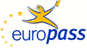 EuropassŽivotopisEuropassŽivotopisOsobni podaciOsobni podaci Prezime / Ime Prezime / ImeJelica StjepanJelica StjepanJelica StjepanJelica StjepanJelica StjepanJelica StjepanJelica StjepanJelica StjepanJelica StjepanJelica StjepanJelica StjepanAdresaAdresaBrune Bušića 82Brune Bušića 82Brune Bušića 82Brune Bušića 82Brune Bušića 82Brune Bušića 82Brune Bušića 82Brune Bušića 82Brune Bušića 82Brune Bušića 82Brune Bušića 82E-mailE-mailsjelica@vevu.hrsjelica@vevu.hrsjelica@vevu.hrsjelica@vevu.hrsjelica@vevu.hrsjelica@vevu.hrsjelica@vevu.hrsjelica@vevu.hrsjelica@vevu.hrsjelica@vevu.hrsjelica@vevu.hrDržavljanstvoDržavljanstvoHrvatskoHrvatskoHrvatskoHrvatskoHrvatskoHrvatskoHrvatskoHrvatskoHrvatskoHrvatskoHrvatskoDatum rođenjaDatum rođenja26.06.1973.26.06.1973.26.06.1973.26.06.1973.26.06.1973.26.06.1973.26.06.1973.26.06.1973.26.06.1973.26.06.1973.26.06.1973.Mjesto rođenjaMjesto rođenjaJajce, Bosna i HercegovinaJajce, Bosna i HercegovinaJajce, Bosna i HercegovinaJajce, Bosna i HercegovinaJajce, Bosna i HercegovinaJajce, Bosna i HercegovinaJajce, Bosna i HercegovinaJajce, Bosna i HercegovinaJajce, Bosna i HercegovinaJajce, Bosna i HercegovinaJajce, Bosna i HercegovinaZanimanjeZanimanje   Magistar fizioterapije, PR menadžer   Magistar fizioterapije, PR menadžer   Magistar fizioterapije, PR menadžer   Magistar fizioterapije, PR menadžer   Magistar fizioterapije, PR menadžer   Magistar fizioterapije, PR menadžer   Magistar fizioterapije, PR menadžer   Magistar fizioterapije, PR menadžer   Magistar fizioterapije, PR menadžer   Magistar fizioterapije, PR menadžer   Magistar fizioterapije, PR menadžer Radno iskustvo  Radno iskustvo RazdobljeRazdoblje2007.  →2007.  →2007.  →2007.  →2007.  →2007.  →2007.  →2007.  →2007.  →2007.  →2007.  →Zanimanje ili radno mjestoZanimanje ili radno mjestoPredavačPredavačPredavačPredavačPredavačPredavačPredavačPredavačPredavačPredavačPredavačGlavni poslovi i odgovornostiGlavni poslovi i odgovornostiIzvedba nastaveIzvedba nastaveIzvedba nastaveIzvedba nastaveIzvedba nastaveIzvedba nastaveIzvedba nastaveIzvedba nastaveIzvedba nastaveIzvedba nastaveIzvedba nastaveIme i adresa poslodavcaIme i adresa poslodavcaVeleučilište Lavoslav Ružička u Vukovaru, Županijska 50, 32 000 Vukovar, HrvatskaVeleučilište Lavoslav Ružička u Vukovaru, Županijska 50, 32 000 Vukovar, HrvatskaVeleučilište Lavoslav Ružička u Vukovaru, Županijska 50, 32 000 Vukovar, HrvatskaVeleučilište Lavoslav Ružička u Vukovaru, Županijska 50, 32 000 Vukovar, HrvatskaVeleučilište Lavoslav Ružička u Vukovaru, Županijska 50, 32 000 Vukovar, HrvatskaVeleučilište Lavoslav Ružička u Vukovaru, Županijska 50, 32 000 Vukovar, HrvatskaVeleučilište Lavoslav Ružička u Vukovaru, Županijska 50, 32 000 Vukovar, HrvatskaVeleučilište Lavoslav Ružička u Vukovaru, Županijska 50, 32 000 Vukovar, HrvatskaVeleučilište Lavoslav Ružička u Vukovaru, Županijska 50, 32 000 Vukovar, HrvatskaVeleučilište Lavoslav Ružička u Vukovaru, Županijska 50, 32 000 Vukovar, HrvatskaVeleučilište Lavoslav Ružička u Vukovaru, Županijska 50, 32 000 Vukovar, HrvatskaVrsta djelatnosti ili sektorVrsta djelatnosti ili sektorVisoko obrazovanjeVisoko obrazovanjeVisoko obrazovanjeVisoko obrazovanjeVisoko obrazovanjeVisoko obrazovanjeVisoko obrazovanjeVisoko obrazovanjeVisoko obrazovanjeVisoko obrazovanjeVisoko obrazovanjeRazdobljeRazdoblje2004. - 2006.2004. - 2006.2004. - 2006.2004. - 2006.2004. - 2006.2004. - 2006.2004. - 2006.2004. - 2006.2004. - 2006.2004. - 2006.2004. - 2006.Zanimanje ili radno mjestoZanimanje ili radno mjestoFizioterapeut u kućnoj njeziFizioterapeut u kućnoj njeziFizioterapeut u kućnoj njeziFizioterapeut u kućnoj njeziFizioterapeut u kućnoj njeziFizioterapeut u kućnoj njeziFizioterapeut u kućnoj njeziFizioterapeut u kućnoj njeziFizioterapeut u kućnoj njeziFizioterapeut u kućnoj njeziFizioterapeut u kućnoj njeziGlavni poslovi i odgovornostiGlavni poslovi i odgovornostiFizikalna medicina u kući pacijentaFizikalna medicina u kući pacijentaFizikalna medicina u kući pacijentaFizikalna medicina u kući pacijentaFizikalna medicina u kući pacijentaFizikalna medicina u kući pacijentaFizikalna medicina u kući pacijentaFizikalna medicina u kući pacijentaFizikalna medicina u kući pacijentaFizikalna medicina u kući pacijentaFizikalna medicina u kući pacijentaIme i adresa poslodavcaIme i adresa poslodavcaUstanova za kućnu njegu „Nevena Šarac“, VinkovciUstanova za kućnu njegu „Nevena Šarac“, VinkovciUstanova za kućnu njegu „Nevena Šarac“, VinkovciUstanova za kućnu njegu „Nevena Šarac“, VinkovciUstanova za kućnu njegu „Nevena Šarac“, VinkovciUstanova za kućnu njegu „Nevena Šarac“, VinkovciUstanova za kućnu njegu „Nevena Šarac“, VinkovciUstanova za kućnu njegu „Nevena Šarac“, VinkovciUstanova za kućnu njegu „Nevena Šarac“, VinkovciUstanova za kućnu njegu „Nevena Šarac“, VinkovciUstanova za kućnu njegu „Nevena Šarac“, VinkovciVrsta djelatnosti ili sektorVrsta djelatnosti ili sektorFizioterapijaFizioterapijaFizioterapijaFizioterapijaFizioterapijaFizioterapijaFizioterapijaFizioterapijaFizioterapijaFizioterapijaFizioterapijaRazdobljeRazdoblje2000. - 2004.2000. - 2004.2000. - 2004.2000. - 2004.2000. - 2004.2000. - 2004.2000. - 2004.2000. - 2004.2000. - 2004.2000. - 2004.2000. - 2004.Zanimanje ili radno mjestoZanimanje ili radno mjestoFizioterapeutFizioterapeutFizioterapeutFizioterapeutFizioterapeutFizioterapeutFizioterapeutFizioterapeutFizioterapeutFizioterapeutFizioterapeutGlavni poslovi i odgovornostiGlavni poslovi i odgovornostiFizikalna medicina i rehabilitacijaFizikalna medicina i rehabilitacijaFizikalna medicina i rehabilitacijaFizikalna medicina i rehabilitacijaFizikalna medicina i rehabilitacijaFizikalna medicina i rehabilitacijaFizikalna medicina i rehabilitacijaFizikalna medicina i rehabilitacijaFizikalna medicina i rehabilitacijaFizikalna medicina i rehabilitacijaFizikalna medicina i rehabilitacijaIme i adresa poslodavcaIme i adresa poslodavcaOpća bolnica JajceOpća bolnica JajceOpća bolnica JajceOpća bolnica JajceOpća bolnica JajceOpća bolnica JajceOpća bolnica JajceOpća bolnica JajceOpća bolnica JajceOpća bolnica JajceOpća bolnica JajceVrsta djelatnosti ili sektorVrsta djelatnosti ili sektorOdjel za fizikalnu medicinu i rehabilitacijuOdjel za fizikalnu medicinu i rehabilitacijuOdjel za fizikalnu medicinu i rehabilitacijuOdjel za fizikalnu medicinu i rehabilitacijuOdjel za fizikalnu medicinu i rehabilitacijuOdjel za fizikalnu medicinu i rehabilitacijuOdjel za fizikalnu medicinu i rehabilitacijuOdjel za fizikalnu medicinu i rehabilitacijuOdjel za fizikalnu medicinu i rehabilitacijuOdjel za fizikalnu medicinu i rehabilitacijuOdjel za fizikalnu medicinu i rehabilitacijuObrazovanje i osposobljavanjeObrazovanje i osposobljavanjeRazdobljeRazdoblje2014.-2016.2014.-2016.2014.-2016.2014.-2016.2014.-2016.2014.-2016.2014.-2016.2014.-2016.2014.-2016.2014.-2016.2014.-2016.Naziv kvalifikacijeNaziv kvalifikacijeDiplomski studij fizioterapije (magistar fizioterapije)Diplomski studij fizioterapije (magistar fizioterapije)Diplomski studij fizioterapije (magistar fizioterapije)Diplomski studij fizioterapije (magistar fizioterapije)Diplomski studij fizioterapije (magistar fizioterapije)Diplomski studij fizioterapije (magistar fizioterapije)Diplomski studij fizioterapije (magistar fizioterapije)Diplomski studij fizioterapije (magistar fizioterapije)Diplomski studij fizioterapije (magistar fizioterapije)Diplomski studij fizioterapije (magistar fizioterapije)Diplomski studij fizioterapije (magistar fizioterapije) Ime i vrsta organizacije pružatelja obrazovanja i osposobljavanja Ime i vrsta organizacije pružatelja obrazovanja i osposobljavanjaFakultet zdravstvenih studija - Sveučilište u RijeciFakultet zdravstvenih studija - Sveučilište u RijeciFakultet zdravstvenih studija - Sveučilište u RijeciFakultet zdravstvenih studija - Sveučilište u RijeciFakultet zdravstvenih studija - Sveučilište u RijeciFakultet zdravstvenih studija - Sveučilište u RijeciFakultet zdravstvenih studija - Sveučilište u RijeciFakultet zdravstvenih studija - Sveučilište u RijeciFakultet zdravstvenih studija - Sveučilište u RijeciFakultet zdravstvenih studija - Sveučilište u RijeciFakultet zdravstvenih studija - Sveučilište u RijeciRazdobljeRazdoblje2010.- 2012.2010.- 2012.2010.- 2012.2010.- 2012.2010.- 2012.2010.- 2012.2010.- 2012.2010.- 2012.2010.- 2012.2010.- 2012.2010.- 2012.Naziv kvalifikacijeNaziv kvalifikacijeOdnosi s javnošću (PR menadžer)Odnosi s javnošću (PR menadžer)Odnosi s javnošću (PR menadžer)Odnosi s javnošću (PR menadžer)Odnosi s javnošću (PR menadžer)Odnosi s javnošću (PR menadžer)Odnosi s javnošću (PR menadžer)Odnosi s javnošću (PR menadžer)Odnosi s javnošću (PR menadžer)Odnosi s javnošću (PR menadžer)Odnosi s javnošću (PR menadžer) Ime i vrsta organizacije pružatelja obrazovanja i osposobljavanja Ime i vrsta organizacije pružatelja obrazovanja i osposobljavanjaFilozofski fakultet, Sveučilište u MostaruFilozofski fakultet, Sveučilište u MostaruFilozofski fakultet, Sveučilište u MostaruFilozofski fakultet, Sveučilište u MostaruFilozofski fakultet, Sveučilište u MostaruFilozofski fakultet, Sveučilište u MostaruFilozofski fakultet, Sveučilište u MostaruFilozofski fakultet, Sveučilište u MostaruFilozofski fakultet, Sveučilište u MostaruFilozofski fakultet, Sveučilište u MostaruFilozofski fakultet, Sveučilište u MostaruRazdobljeRazdoblje1997. - 2000.1997. - 2000.1997. - 2000.1997. - 2000.1997. - 2000.1997. - 2000.1997. - 2000.1997. - 2000.1997. - 2000.1997. - 2000.1997. - 2000.Naziv dodijeljene kvalifikacijeNaziv dodijeljene kvalifikacijeViši fizikalni terapeutViši fizikalni terapeutViši fizikalni terapeutViši fizikalni terapeutViši fizikalni terapeutViši fizikalni terapeutViši fizikalni terapeutViši fizikalni terapeutViši fizikalni terapeutViši fizikalni terapeutViši fizikalni terapeut Ime i vrsta organizacije pružatelja obrazovanja i osposobljavanja Ime i vrsta organizacije pružatelja obrazovanja i osposobljavanjaMedicinski fakultet, Sveučilište u RijeciMedicinski fakultet, Sveučilište u RijeciMedicinski fakultet, Sveučilište u RijeciMedicinski fakultet, Sveučilište u RijeciMedicinski fakultet, Sveučilište u RijeciMedicinski fakultet, Sveučilište u RijeciMedicinski fakultet, Sveučilište u RijeciMedicinski fakultet, Sveučilište u RijeciMedicinski fakultet, Sveučilište u RijeciMedicinski fakultet, Sveučilište u RijeciMedicinski fakultet, Sveučilište u RijeciOsobne vještine i kompetencijeOsobne vještine i kompetencijeMaterinski jezik(ci)Materinski jezik(ci)HrvatskiHrvatskiHrvatskiHrvatskiHrvatskiHrvatskiHrvatskiHrvatskiHrvatskiHrvatskiHrvatskiDrugi jezik(ci)Drugi jezik(ci)Engleski, ŠvedskiEngleski, ŠvedskiEngleski, ŠvedskiEngleski, ŠvedskiEngleski, ŠvedskiEngleski, ŠvedskiEngleski, ŠvedskiEngleski, ŠvedskiEngleski, ŠvedskiEngleski, ŠvedskiEngleski, ŠvedskiSamoprocjenaSamoprocjenaRazumijevanje Razumijevanje Razumijevanje Razumijevanje Govor Govor Govor Govor Pisanje Pisanje Europska razina (*) Europska razina (*) SlušanjeSlušanjeČitanjeČitanjeGovorna interakcijaGovorna interakcijaGovorna produkcijaGovorna produkcijaEngleskiEngleskiB2B2B2B2B2ŠvedskiŠvedskiC1C1C1C1C1(*) Zajednički europski referentni okvir za jezike(*) Zajednički europski referentni okvir za jezike(*) Zajednički europski referentni okvir za jezike(*) Zajednički europski referentni okvir za jezike(*) Zajednički europski referentni okvir za jezike(*) Zajednički europski referentni okvir za jezike(*) Zajednički europski referentni okvir za jezike(*) Zajednički europski referentni okvir za jezike(*) Zajednički europski referentni okvir za jezike(*) Zajednički europski referentni okvir za jezike(*) Zajednički europski referentni okvir za jezikeDodatni stručni angažmanDodatni stručni angažman2017. →Voditelj Centra za dijagnostiku Veleučilišta Lavoslav Ružika u Vukovaru. 2012. →Stručni suradnik Udruge "Vukovarski leptirići", udruge roditelja djece s teškoćama u razvoju. Organizacija rehabilitacijskih programa. 2012. →Koordinator za volontere-organizacija volonterskih aktivnosti studenata Veleučilišta "Lavoslav Ružička" u Vukovaru2017. →Voditelj Centra za dijagnostiku Veleučilišta Lavoslav Ružika u Vukovaru. 2012. →Stručni suradnik Udruge "Vukovarski leptirići", udruge roditelja djece s teškoćama u razvoju. Organizacija rehabilitacijskih programa. 2012. →Koordinator za volontere-organizacija volonterskih aktivnosti studenata Veleučilišta "Lavoslav Ružička" u Vukovaru2017. →Voditelj Centra za dijagnostiku Veleučilišta Lavoslav Ružika u Vukovaru. 2012. →Stručni suradnik Udruge "Vukovarski leptirići", udruge roditelja djece s teškoćama u razvoju. Organizacija rehabilitacijskih programa. 2012. →Koordinator za volontere-organizacija volonterskih aktivnosti studenata Veleučilišta "Lavoslav Ružička" u Vukovaru2017. →Voditelj Centra za dijagnostiku Veleučilišta Lavoslav Ružika u Vukovaru. 2012. →Stručni suradnik Udruge "Vukovarski leptirići", udruge roditelja djece s teškoćama u razvoju. Organizacija rehabilitacijskih programa. 2012. →Koordinator za volontere-organizacija volonterskih aktivnosti studenata Veleučilišta "Lavoslav Ružička" u Vukovaru2017. →Voditelj Centra za dijagnostiku Veleučilišta Lavoslav Ružika u Vukovaru. 2012. →Stručni suradnik Udruge "Vukovarski leptirići", udruge roditelja djece s teškoćama u razvoju. Organizacija rehabilitacijskih programa. 2012. →Koordinator za volontere-organizacija volonterskih aktivnosti studenata Veleučilišta "Lavoslav Ružička" u Vukovaru2017. →Voditelj Centra za dijagnostiku Veleučilišta Lavoslav Ružika u Vukovaru. 2012. →Stručni suradnik Udruge "Vukovarski leptirići", udruge roditelja djece s teškoćama u razvoju. Organizacija rehabilitacijskih programa. 2012. →Koordinator za volontere-organizacija volonterskih aktivnosti studenata Veleučilišta "Lavoslav Ružička" u Vukovaru2017. →Voditelj Centra za dijagnostiku Veleučilišta Lavoslav Ružika u Vukovaru. 2012. →Stručni suradnik Udruge "Vukovarski leptirići", udruge roditelja djece s teškoćama u razvoju. Organizacija rehabilitacijskih programa. 2012. →Koordinator za volontere-organizacija volonterskih aktivnosti studenata Veleučilišta "Lavoslav Ružička" u Vukovaru2017. →Voditelj Centra za dijagnostiku Veleučilišta Lavoslav Ružika u Vukovaru. 2012. →Stručni suradnik Udruge "Vukovarski leptirići", udruge roditelja djece s teškoćama u razvoju. Organizacija rehabilitacijskih programa. 2012. →Koordinator za volontere-organizacija volonterskih aktivnosti studenata Veleučilišta "Lavoslav Ružička" u Vukovaru2017. →Voditelj Centra za dijagnostiku Veleučilišta Lavoslav Ružika u Vukovaru. 2012. →Stručni suradnik Udruge "Vukovarski leptirići", udruge roditelja djece s teškoćama u razvoju. Organizacija rehabilitacijskih programa. 2012. →Koordinator za volontere-organizacija volonterskih aktivnosti studenata Veleučilišta "Lavoslav Ružička" u Vukovaru2017. →Voditelj Centra za dijagnostiku Veleučilišta Lavoslav Ružika u Vukovaru. 2012. →Stručni suradnik Udruge "Vukovarski leptirići", udruge roditelja djece s teškoćama u razvoju. Organizacija rehabilitacijskih programa. 2012. →Koordinator za volontere-organizacija volonterskih aktivnosti studenata Veleučilišta "Lavoslav Ružička" u Vukovaru2017. →Voditelj Centra za dijagnostiku Veleučilišta Lavoslav Ružika u Vukovaru. 2012. →Stručni suradnik Udruge "Vukovarski leptirići", udruge roditelja djece s teškoćama u razvoju. Organizacija rehabilitacijskih programa. 2012. →Koordinator za volontere-organizacija volonterskih aktivnosti studenata Veleučilišta "Lavoslav Ružička" u VukovaruRačunalne vještine i kompetencijeRačunalne vještine i kompetencijeECDL certifikatECDL certifikatECDL certifikatECDL certifikatECDL certifikatECDL certifikatECDL certifikatECDL certifikatECDL certifikatECDL certifikatECDL certifikatVozačka dozvolaVozačka dozvolaB kategorijeB kategorijeB kategorijeB kategorijeB kategorijeB kategorijeB kategorijeB kategorijeB kategorijeB kategorijeB kategorije Dodatna edukacija Dodatna edukacija